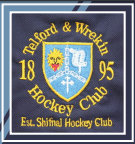 Our Hockey Club Fest runs this Sunday 9/9/18 at St. Georges - a chance to meet people, get registered, and find out much more about Telford & Wrekin HC. Your CLUB!Activities are stretched throughout the 3hrs, so do come along for the full programme or just pop along for part of it. Either way it would be good to see all players, parents ........., seniors to find out about the new season (starts 15/9/18), and juniors to play some games, and find out about their coming season.Refreshments will be available and there will be an opportunity to buy hockey kit at much reduced prices.You will be able to see and prepare orders for club kitYou will be able to buy hockey sticks and other equipment at very reduced pricesPlay Skitockey – if you don’t know what that is, come and find outPlay – Walking Hockey – all parents, come in Trainers & track suits, and yes – you WALKTest your flicking skillsEnter the raffle to win your subs for the yearThe order of play will roughly be --12:00 Welcome introduction to Players & Parents12:30 Train with the first team, an Opportunity to train with senior 1st team players. Drag flick challenge.13:00 Alongside the First team activities -- WALKING HOCKEY. Everyone can take part.Parents - make sure you are kitted out in trainers & track suitsFun for all14:00 Coaching session, followed by some small sided games 14:45 Raffle draw15:00 Close